                                            ПОСТАНОВЛЕНИЕ №  88                                                      от «08» ноября  2016 г. с. ЧендекВ целях приведения в соответствие бюджетных ассигнований, выделенных на реализацию муниципальной программы  «Комплексное совершенствование социально-экономических процессов МО  Чендекского сельского поселения  на 2015-2018гг.»ПОСТАНОВЛЯЮ:1.	Внести  изменения в муниципальную  программу  «Комплексное совершенствование социально-экономических процессов МО  Чендекского сельского поселения  на 2015-2018гг.»  (далее Программа):В паспорте программы строку:Заменить строкой:И.о. Глава Сельской администрацииЧендекского сельского поселения                                       Е.А. ВальтерУтверждено:Постановлением главы Сельскойадминистрации Чендекскогосельского поселенияот 08.11. 2016 г № 88 ПАСПОРТМУНИЦИПАЛЬНОЙ ПРОГРАММЫ КОМПЛЕКСНОЕ СОВЕРШЕНСТВОВАНИЕ СОЦИАЛЬНО-ЭКОНОМИЧЕСКИХ ПРОЦЕССОВ МО ЧЕНДЕКСКОГО СЕЛЬСКОГО ПОСЕЛЕНИЯ НА 2015-2018 ГОДЫI. Характеристика социально-экономического развития  муниципального образования «Чендекское сельское поселение»;Чендекская сельская администрация образована в 1976 году и переименована в Чендекское сельское поселение 16 октября 2005 года, которое расположена в северо-западной части Республики Алтай и входит в состав Усть-Коксинского района. Село Чендек как административный центр основан в 1826 году. Расстояния до районного центра с. Усть-Кокса-30 км. , до республиканского центра г. Горно-Алтайска-440 км., до железнодорожной станции г. Бийска-540 км., до аэропорта г. Барнаула-790 км.  Территория Чендекского сельского поселения составляет 2145,1 га. В состав Чендекского сельского поселения входит 6 населенных пунктов: с. Чендек, п. Полеводка, п. Маргала, с. Ак-Коба, с. Нижний-Уймон, с .Маральник 2.Автомобильный транспорт в Чендекском сельском поселении играет исключительную роль в обеспечении функционирования  производственно-хозяйственного механизма и жизнедеятельности населения. Это практически единственный вид транспорта, которым осуществляют все перевозки грузов и пассажиров в муниципальном образовании.Основная отрасль экономики является сельское хозяйство. Сельское хозяйство муниципального образования представлено 3 сельскохозяйственными предприятиями и 8 крестьянскими хозяйствами. Основные виды деятельности: животноводство, растениеводство.II. Цели, задачи и целевые показатели муниципальной программы (в целом по муниципальной программе).Основными  приоритетами  муниципальной политики МО «Чендекское сельское поселение» на период до 2018 года, являются:   - развитие   экономического потенциала и обеспечение сбалансированности бюджета;- развитие систем жизнеобеспечения;- развитие социальной сферы. Повышение эффективности и более высокие темпы роста  социально-экономического развития Чендекского сельского поселения требуют совершенствование  социально-экономической политики, механизмов государственного и муниципального регулирования,  повышения эффективности деятельности исполнительных органов муниципальной власти. Исходя из изложенного, целью программы является: Развитие территории сельского поселения которая планируется к достижению в рамках реализации стратегических задач:- развитие экономического потенциала и обеспечение сбалансированности   бюджета;- развитие систем жизнеобеспечения;- развитие социальной сферы.Решение задач программы будет осуществляться в рамках подпрограмм:Сведения о составе и значениях целевых показателей приведены в приложении № 1 к муниципальной программе.III. Сроки реализации муниципальной программы.Срок реализации муниципальной программы: 2015 - 2018 годы.Срок определен, исходя из необходимости синхронизации достижения цели и решения задач, предусмотренных муниципальными программами.IV. Сведения о подпрограммах муниципальной программыДостижение поставленных задач программы будет осуществляться в рамках подпрограмм:-« развитие экономического потенциала и обеспечение сбалансированности    бюджета»;- « развитие систем жизнеобеспечения»; -« развитие социальной сферы».1. Подпрограмма «Обеспечение развития экономического потенциала»Паспорт подпрограммы муниципальной программы1.1 Цели, задачи и целевые показатели подпрограммыЦелью подпрограммы является: Развитие  экономического  потенциала и обеспечение сбалансированности бюджета.Для достижения поставленной цели в рамках подпрограммы необходимо решить следующие задачи:1)    обеспечение сбалансированности бюджета Чендекского сельского поселения;2) обеспечение благоприятных условий для развития малого и среднего предпринимательства на территории Чендекского сельского поселения.Сведения о значениях целевых показателей подпрограммы по годам ее реализации представлены в приложении № 1 к программе.1.2 Основные мероприятия муниципальной программыВ рамках подпрограммы реализуется следующее основное мероприятие:Обеспечение сбалансированности бюджета Чендекского сельского поселенияОбеспечение благоприятных условий для развития малого и среднего предпринимательства на территории Чендекского сельского поселения..Перечень основных мероприятий подпрограммы с указанием исполнителей, непосредственных результатов и целевых показателей, для  достижения которых реализуется основное мероприятие, представлены в приложении № 2 к программе.1.3 Меры  государственного и муниципального  регулированияНормативное правовое регулирование  основывается на Конституции Российской Федерации и осуществляется федеральными законами, принимаемыми в соответствии с ними иными нормативными правовыми актами Российской Федерации, законами и иными нормативными правовыми актами субъектов Российской Федерации, нормативными правовыми актами МО «Усть-Коксинский район», нормативно-правовыми актами МО «Чендекское сельское поселение».Финансовая оценка реализации мероприятий подпрограммы  представлена в приложении № 3 к программе. «Оценка применения мер государственного и муниципального регулирования в сфере реализации муниципальной программы»1.4 Сведения о публичных нормативных обязательствахВ рамках подпрограммы публичные нормативные обязательства не реализуются.Сведения о средствах федерального бюджета и республиканского бюджета Республики Алтай, использование которых предполагается в рамках реализации основных мероприятий муниципальной программы в рамках подпрограммыВ рамках реализации подпрограммы средства федерального и республиканского  бюджета  привлекаются  по следующим направлениям:- прогнозная (справочная) оценка ресурсного обеспечения реализации программы за счет средств федерального и республиканского бюджетов представлена в приложении № 5 к программе.1.5 Сведения об участии организаций, включая данные о прогнозных расходах указанных организаций на реализацию подпрограммыВ реализации целей и задач подпрограммы принимают участие:1) инвесторы;	2) сельскохозяйственные  предприятия;    3) учреждения и организации вне зависимости от организационно-правовой   формы.   4) субъекты малого и среднего предпринимательства включая крестьянские (фермерские) хозяйства;  5) личные подсобные хозяйства.2. Подпрограмма «Развитие систем жизнеобеспечения»Паспорт подпрограммы муниципальной программы2.1 Цели, задачи и целевые показатели подпрограммыЦелью подпрограммы является: Развитие систем жизнеобеспечения.Для достижения поставленной цели в рамках подпрограммы необходимо решить следующие задачи: Повышение уровня  благоустройства территории Чендекского сельского поселения; Предупреждение и ликвидация последствий чрезвычайных ситуаций в границах Чендекского сельского поселения  Обеспечение первичных мер пожарной безопасности в границах  Чендекского сельского поселенияУчастие в профилактике терроризма и экстремизма на территории Чендекского сельского поселения.Участие в профилактике народных дружин на территории Чендекского сельского поселения.         Сведения о значениях целевых показателей программы по годам ее реализации представлены в приложении № 1 к программе.2.2 Основные мероприятия муниципальной программыВ рамках подпрограммы реализуются следующие основные мероприятия:Повышение уровня  благоустройства территории Чендекского сельского поселения; Предупреждение и ликвидация последствий чрезвычайных ситуаций в границах Чендекского сельского поселения  Обеспечение первичных мер пожарной безопасности в границах  Чендекского сельского поселенияУчастие в профилактике терроризма и экстремизма на территории Чендекского сельского поселения.Участие в профилактике народных дружин на территории Чендекского сельского поселения.           Сведения о значениях целевых показателей программы по годам ее реализации представлены в приложении № 2 к программе.2.3 Меры  государственного и муниципального  регулированияНормативное правовое регулирование  создания условий для развития реального сектора основывается на Конституции Российской Федерации и осуществляется федеральными законами, принимаемыми в соответствии с ними иными нормативными правовыми актами Российской Федерации, законами и иными нормативными правовыми актами субъектов Российской Федерации, нормативными правовыми актами МО «Усть-Коксинский район», нормативно-правовыми актами МО «Чендекское сельское поселение».Финансовая оценка реализации мероприятий подпрограммы представлена в приложении № 3 «Оценка применения мер государственного и муниципального регулирования в сфере реализации муниципальной программы»2.4 Сведения о публичных нормативных обязательствахВ рамках подпрограммы публичные нормативные обязательства не реализуются.Сведения о средствах федерального бюджета и республиканского бюджета Республики Алтай, использование которых предполагается в рамках реализации основных мероприятий муниципальной программы в рамках подпрограммыВ рамках реализации подпрограммы средства федерального и республиканского  бюджета привлекаются по следующим направлениям: представлена в приложении № 5 «Прогнозная (справочная) оценка ресурсного обеспечения реализации программы за счет всех источников».2.5 Сведения об участии организаций, включая данные о прогнозных расходах указанных организаций на реализацию подпрограммыВ реализации целей и задач подпрограммы принимают участие:1) инвесторы;2) учреждения культуры и спорта;3) учреждения и организации вне зависимости от организационно-правовой     Формы;4) субъекты малого и среднего предпринимательства включая крестьянские  (фермерские) хозяйства;5)  население.3. Подпрограмма «Развитие социальной сферы»Паспорт подпрограммы муниципальной программы3.1 Цели, задачи и целевые показатели подпрограммыЦелью подпрограммы является: Развитие социальной сферы.Для достижения поставленной цели в рамках подпрограммы необходимо решить следующие задачи: развитие культуры и спорта; предоставление дополнительных гарантий отдельным категориям граждан.Сведения о значениях целевых показателей программы по годам ее реализации представлены в приложении № 1 к программе.3.2 Основные мероприятия муниципальной программыВ рамках подпрограммы реализуются следующие основные мероприятия:-  развитие культуры и спорта;-  предоставление дополнительных гарантий отдельным категориям гражданПеречень основных мероприятий подпрограмм с указанием исполнителей, непосредственных результатов и целевых показателей, для  достижения, которого реализуется основное мероприятие, представлен в приложении № 2 к программе.3.3 Меры  государственного и муниципального  регулированияНормативное правовое регулирование  создания условий для развития реального сектора основывается на Конституции Российской Федерации и осуществляется федеральными законами, принимаемыми в соответствии с ними иными нормативными правовыми актами Российской Федерации, законами и иными нормативными правовыми актами субъектов Российской Федерации, нормативными правовыми актами МО «Усть-Коксинский район», нормативно-правовыми актами МО «Чендекское сельское поселение».Финансовая оценка реализации мероприятий подпрограммы представлена в приложении № 3 «Оценка применения мер государственного и муниципального регулирования в сфере реализации муниципальной программы».3.4 Сведения о публичных нормативных обязательствахВ рамках подпрограммы публичные нормативные обязательства не реализуются.Сведения о средствах федерального бюджета и республиканского бюджета Республики Алтай, использование которых предполагается в рамках реализации основных мероприятий муниципальной программы в рамках подпрограммыВ рамках реализации подпрограммы средства федерального и республиканского  бюджета привлекаются по следующим направлениям:Прогнозная (справочная) оценка ресурсного обеспечения реализации программы за счет средств федерального и республиканского бюджетов представлена в приложении № 5 «Прогнозная (справочная) оценка ресурсного обеспечения реализации муниципальной программы за счет всех источников"3.5 Сведения об участии организаций, включая данные о прогнозных расходах указанных организаций на реализацию подпрограммыВ реализации целей и задач подпрограммы принимают участие:учреждения и организации вне зависимости от организационно-правовой формы;   2)  население.V. Анализ рисков реализации муниципальной программы и описание мер управления рисками реализации муниципальной программыНа основе анализа социально-экономического развития муниципального образования за последние годы выявился ряд основных рисков, которые напрямую зависят от социально – экономического развития муниципального образования.Внутренние риски:1) неэффективность управления и организации процесса реализации программы;2) неэффективное использование бюджетных средств;3) недостаточный профессиональный уровень кадров среднего и высшего звена, необходимый для эффективной реализации мероприятий программы;4) отсутствие или недостаточность межведомственной координации в ходе реализации программы.Меры управления внутренними рисками:1) разработка и внедрение эффективной системы контроля и управления реализацией программных положений и мероприятий, оценки эффективности использования бюджетных средств;2) мониторинг результативности и эффективности реализации муниципальной программы;3)  проведение подготовки и переподготовки кадров;4) разработка мер по межведомственной координации в ходе реализации муниципальной программы.Внешние риски:1) снижение темпов экономического роста (снижение значимости республики в масштабах развития страны, значительный ежегодный рост тарифов на услуги естественных монополий и др.);2) ухудшение внутренней и внешней конъюнктуры, усиление инфляции, кризис банковской системы, снижение объемов финансирования муниципальной программы, отсутствие полного финансирования, нехватка оборотных средств на развитие бизнеса и ограниченный доступ к кредитным ресурсам;3) социально - демографическая ситуация в муниципальном образовании (дефицит трудоспособных трудовых ресурсов);4) риски природного характера. 5) слабая ресурсная база (техническая, производственная, финансовая) субъектов малого предпринимательства.Меры управления внешними рисками:1) проведение комплексного анализа внешней и внутренней среды исполнения муниципальной программы, при необходимости  пересмотр критериев оценки и отбора мероприятий муниципальной программы;2) оперативное внесение изменений в муниципальную программу, при возникновении негативных факторов влияющих на достижение целевых показателей муниципальной программы;4) проведение подготовки и переподготовки кадров.VI. Ресурсное обеспечение муниципальной программыОбщий объем бюджетных ассигнований на реализацию программы составит 5112,94 тыс. рублей.Объем бюджетных ассигнований за счет средств местного бюджета на реализацию программы составит 5112,94 тыс. рублей, в том числе по годам реализации программы:в 2015 год –  1675,74 тыс. рублей;                         в 2016 год –  1328,92 тыс. рублей;                        в 2017 год –  1054,14 тыс. рублей;  в 2018 год –  1054,14 тыс. рублей.
На реализацию программы планируется привлечь:      -средства бюджета Республики Алтай в объеме 0 тыс. руб;      
-средства районного бюджета МО «Усть-Коксинский район» в объеме 0 тыс. руб;                                                
-средства Чендекского сельского поселения  в объеме 5112,94 тыс. рублей;Прогнозная (справочная) оценка ресурсного обеспечения реализации программы по годам реализации программы за счет всех источников финансирования представлена в  приложении № 5 к программе.VII. Ожидаемые конечные результаты реализации муниципальной программыПо итогам реализации программы планируется  достичь следующие результаты:-довести темп роста налогового поступления в бюджет поселения до 90 %;-обеспечить  населения услугами культуры до 100%;               Приложение 1Сведения о составе и значениях целевых показателей муниципальной программы поселенияПриложение 2Перечень основных мероприятий муниципальной программы поселенияПриложение 3Оценка применения мер государственного и муниципального регулирования в сфере реализации муниципальной программы поселенияПриложение 4Ресурсное обеспечение реализации муниципальной программы поселенияРЕСПУБЛИКА АЛТАЙ УСТЬ-КОКСИНСКИЙ РАЙОНСЕЛЬСКАЯ АДМИНИСТРАЦИЯЧЕНДЕКСКОГО  СЕЛЬСКОГО ПОСЕЛЕНИЯ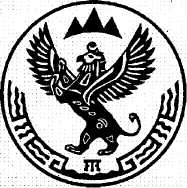 АЛТАЙ РЕСПУБЛИКАКОКСУУ-ООЗЫ АЙМАКЧЕНДЕКТЕГИ  JУРТ JЕЗЕЕЗИНИН АДМИНИСТРАЦИЯЗЫ649470 с.Чендек, ул. Садовая , 15 , тел.8(38848) 25-4-35факс.8(38848) 25-4-42, E-mail: chendek-rа@yandex.ru649470 с.Чендек, ул. Садовая , 15 , тел.8(38848) 25-4-35факс.8(38848) 25-4-42, E-mail: chendek-rа@yandex.ru649470 с.Чендек, ул. Садовая , 15 , тел.8(38848) 25-4-35факс.8(38848) 25-4-42, E-mail: chendek-rа@yandex.ruО внесении изменений и дополнений в муниципальную программу «Комплексное совершенствование социально-экономических процессов МО  Чендекского сельского поселения на 2015-2018гг.» Объемы и источники финансирования
ведомственной целевой программы
функционирования                  Объём финансирования программы за счет всех источников финансирования составит 5095,68 тыс. рублей, в том числе:- за счёт средств местных бюджетов (справочно) составит  5095,68  тыс. рублей на весь срок её реализации, в том числе:2015 год –1675,74 тыс. рублей;2016 год -  1328,82 тыс. рублей;2017 год -  1045,56 тыс. рублей;2018 год -  1045,56 тыс. рублейОбъемы и источники финансирования
ведомственной целевой программы
функционирования                  Объём финансирования программы за счет всех источников финансирования составит 5112,94 тыс. рублей, в том числе:- за счёт средств местных бюджетов (справочно) составит  5112,94  тыс. рублей на весь срок её реализации, в том числе:2015 год –1675,74 тыс. рублей;2016 год -  1328,92 тыс. рублей;2017 год -  1054,14 тыс. рублей;2018 год -  1054,14 тыс. рублейНаименование муниципальной программы (далее также - программа)Комплексное совершенствование социально-экономических процессов в Чендекском сельском поселении на 2015-2018гг.Администратор программы Администрация МО «Чендекское сельское поселение»Сроки реализации программы 2015-2018 годы                                         Цель программы   Развитие территории сельского поселенияЗадачи программы  Развитие экономического потенциала и обеспечение сбалансированности бюджета Развитие систем жизнеобеспечения Развитие социальной сферыАналитические ведомственные целевые программы, включенные в состав программы-Подпрограммы программы -  Обеспечение  развития экономического потенциала и обеспечение сбалансированности бюджета-  Развитие систем жизнеобеспечения-  Развитие социальной сферыПрограммно-целевые инструменты реализации программы -Основные мероприятия программы-    Обеспечение сбалансированности бюджета Чендекского сельского поселения ;-     Развитие малого и среднего  предпринимательства на территории  Чендекского сельского поселения;- Повышение уровня  благоустройства территории Чендекского сельского поселения;-  Предупреждение и ликвидация последствий чрезвычайных ситуаций в границах Чендекского сельского поселения ;- Обеспечение первичных мер пожарной безопасности в границах  Чендекского сельского поселения;- Участие в профилактике терроризма и экстремизма на территории Чендекского сельского поселения;- Развитие культуры и спорта на территории  Чендекского сельского  поселения;- Предоставление дополнительных гарантий отдельным категориям граждан;- Проведение работ по озеленению.Целевые показатели программыТемп роста налогового поступления в бюджет поселения, %  Повышение уровня благоустройства, %Охват населения услугами культуры, %Ресурсное обеспечение программыОбщий объем бюджетных ассигнований на реализацию программы составит  5112,94 тыс. рублей, в том числе: средства бюджета муниципального образования Чендекского сельского поселения на реализацию программы составит 5112,94 тыс. рублей, в том числе по годам реализации программы:2015 год –  1675,74 тыс. рублей;                         
2016 год –  1328,92 тыс. рублей;                        
2017      год –                1054,14  тыс. рублей;  2018      год –                1054,14  тыс. рублей.                      
На реализацию программы планируется привлечь:            
- средства федерального бюджета в объеме 0  тыс. рублей;                                                  -средства республиканского бюджета Республики Алтай в объеме 0  тыс. рублей;                                                  
- средства бюджета муниципального образования «Усть-Коксинский район» (межбюджетные трансферты сельскому поселению) __0___тыс. рублей;
- средства бюджета муниципального образования «Чендекское сельское поселение» 5112,94 тыс.рублей.Ожидаемые конечные результаты реализации программыПо итогам реализации муниципальной программы в 2018 году планируется:-довести темп роста налогового поступления в бюджет поселения до 90 %;-повысить уровень благоустройства до 100%;-Обеспечить  население услугами культуры на 100%.Наименование подпрограммы муниципальной программы поселения (далее -подпрограмма)     Развитие экономического потенциала и обеспечение сбалансированности бюджетаНаименование муниципальной программы поселения, в состав которой входит подпрограмма Комплексное совершенствование социально-экономических процессов в Чендекском сельском поселении  на 2015-2018 годы.Сроки реализации     
подпрограммы      2015 - 2018 годы                                         Цель подпрограммы Развития  экономического потенциала и обеспечение сбалансированности бюджетаЗадачи подпрограммы   Обеспечение сбалансированности бюджета Чендекского сельского поселения;Обеспечение благоприятных условий для развития малого и среднего предпринимательства на территории Чендекского сельского поселенияЦелевые        
показатели     
программы      Доля налоговых и неналоговых поступлений в общем объеме доходов бюджета, %Процент освоения запланированных бюджетных ассигнований по программным мероприятиям развития малого и среднего предпринимательства,%.Ресурсное      
обеспечение    
подпрограммы      Общий объем бюджетных ассигнований на реализацию подпрограммы составит  214,76 тыс. рублей.Объем бюджетных ассигнований за счет средств местного бюджета на реализацию программы составит 214,76 тыс. рублей, в том числе по годам реализации программы:                     
2015 год -  149,56 тыс. рублей;                         
2016 год -  65,20 тыс. рублей;                        
2017 год -   0 тыс. рублей;2018 год -   0 тыс. рублей                     
На реализацию программы планируется привлечь:            
- средства федерального бюджета в объеме 0  тыс. рублей;                                                  - средства республиканского бюджета Республики Алтай в объеме  0 тыс. рублей;                                                  
- средства бюджета муниципального образования «Усть-Коксинский район» (межбюджетные трансферты сельскому поселению) 0 тыс. рублей;
- средства бюджета муниципального образования «Чендекского сельского поселения» 214,76 тыс. рублей.
Наименование подпрограммы муниципальной программы поселения (далее -подпрограмма)       Развитие систем жизнеобеспеченияНаименование муниципальной программы поселения, в состав которой входит подпрограммаКомплексное совершенствование социально-экономических процессов  в  Чендекском сельском поселении  на 2015-2018 годы.Сроки реализации     
подпрограммы      2015 - 2018 годы                                         Цель подпрограммы    Развитие систем жизнеобеспеченияЗадачи подпрограммы   Повышение уровня благоустройства территории Чендекского сельского поселения;Предупреждение и ликвидация последствий ЧС в границах Чендекского сельского поселения;Обеспечение первичных мер пожарной безопасности в границах Чендекского сельского поселения;Участие в профилактике терроризма и экстремизма на территории Чендекского сельского поселения;Создание условий для деятельности народных дружин.Целевые        
показатели     
программы              Процент освоения запланированных бюджетных ассигнований по программным мероприятиям в области благоустройства %         Процент освоения запланированных бюджетных ассигнований по программным мероприятиям предупреждения и ликвидации последствий чрезвычайных ситуаций, %        Процент освоения запланированных бюджетных ассигнований по программным мероприятиям обеспечения первичных мер пожарной безопасности, % Процент освоения запланированных бюджетных ассигнований по программным мероприятиям участия в профилактике терроризма и экстремизма, %Процент освоения запланированных бюджетных ассигнований по программным мероприятиям участия в профилактике народных дружин, %Ресурсное      
обеспечение    
подпрограммы      Общий объем бюджетных ассигнований на реализацию подпрограммы составит 442,35 тыс. рублей.Объем бюджетных ассигнований за счет средств местного бюджета на реализацию программы составит   442,35 тыс. рублей, в том числе по годам реализации программы:2015 год – 232,59 тыс. рублей;                         
2016 год -  163,50 тыс. рублей;                        
2017 год -  23,13 тыс. рублей;2018 год – 23,13 тыс. рублей.      На реализацию программы планируется привлечь:            
- средства бюджета муниципального образования «Усть-Коксинский район» (межбюджетные трансферты сельскому поселению) 0 тыс. рублей;
- средства бюджета муниципального образования «Чендекское сельское поселение» 442,35 тыс. рублей.
Наименование подпрограммы муниципальной программы поселения (далее -подпрограмма)       Развитие социальной сферыНаименование муниципальной программы поселения, в состав которой входит подпрограмма Комплексное совершенствование социально-экономических процессов в   Чендекском сельском поселении  на 2015-2018 годы.Сроки реализации     
подпрограммы      2015 - 2018 годы                                         Цель подпрограммы   Развитие социальной сферыЗадачи подпрограммы     Развитие культуры и спорта на территории Чендекского сельского поселения;Предоставление дополнительных гарантий отдельным категориям граждан.Целевые        
показатели     
программы      Процент освоения запланированных бюджетных ассигнований по программным мероприятиям в области культуры и спорта, %Процент освоения запланированных бюджетных ассигнований по программным мероприятиям в области предоставления дополнительных гарантий отдельным категориям граждан, %Ресурсное      
обеспечение    
подпрограммы      Общий объем бюджетных ассигнований на реализацию подпрограммы составит 4455,83 тыс. рублей.Объем бюджетных ассигнований за счет средств местного бюджета на реализацию программы составит  4455,83 тыс. рублей, в том числе по годам реализации программы:2015 год – 1293,59  тыс. рублей;                         
2016 год -  1100,22 тыс. рублей;                        
2017 год – 1031,01 тыс. рублей;    2018 год – 1031,01  тыс. рублей.                
На реализацию программы планируется привлечь:            
- средства бюджета муниципального образования «Усть-Коксинский район» (межбюджетные трансферты сельскому поселению) 0 тыс. рублей;
- средства бюджета муниципального образования «Чендекское сельское поселение» 4455,83 тыс. рублей.
к муниципальной программе                                                                                                                                                                                        «Комплексное совершенствование                                                                                                                                                                                    социально-экономических процессов                                                                                                                          МО  Чендекского сельского поселения  на 2015-2018гг.» № п/пНаименование целевого показателяЕдиница измеренияЗначения целевых показателейЗначения целевых показателейЗначения целевых показателейЗначения целевых показателейЗначения целевых показателейЗначения целевых показателейЗначения целевых показателейЗначения целевых показателей№ п/пНаименование целевого показателяЕдиница измерения2013 год2014год2015 год2015 год2016 год2017год2018год№ п/пНаименование целевого показателяЕдиница измеренияотчетоценкапрогнозпрогнозпрогнозпрогнозпрогнозМуниципальная программа поселения  Развитие территории сельского поселенияМуниципальная программа поселения  Развитие территории сельского поселенияМуниципальная программа поселения  Развитие территории сельского поселенияМуниципальная программа поселения  Развитие территории сельского поселенияМуниципальная программа поселения  Развитие территории сельского поселенияМуниципальная программа поселения  Развитие территории сельского поселенияМуниципальная программа поселения  Развитие территории сельского поселенияМуниципальная программа поселения  Развитие территории сельского поселенияМуниципальная программа поселения  Развитие территории сельского поселенияМуниципальная программа поселения  Развитие территории сельского поселения1Темп роста налоговых поступлений в бюджет поселения%110,18224,15224,151001001001002 Повышение уровня благоустройства%5030301001001001003 Охват населения услугами культуры%100100100100100100100Подпрограмма 1  Развитие экономического потенциала и обеспечение сбалансированности бюджета.Подпрограмма 1  Развитие экономического потенциала и обеспечение сбалансированности бюджета.Подпрограмма 1  Развитие экономического потенциала и обеспечение сбалансированности бюджета.Подпрограмма 1  Развитие экономического потенциала и обеспечение сбалансированности бюджета.Подпрограмма 1  Развитие экономического потенциала и обеспечение сбалансированности бюджета.Подпрограмма 1  Развитие экономического потенциала и обеспечение сбалансированности бюджета.Подпрограмма 1  Развитие экономического потенциала и обеспечение сбалансированности бюджета.Подпрограмма 1  Развитие экономического потенциала и обеспечение сбалансированности бюджета.Подпрограмма 1  Развитие экономического потенциала и обеспечение сбалансированности бюджета.Подпрограмма 1  Развитие экономического потенциала и обеспечение сбалансированности бюджета.1.1 Доля налоговых и неналоговых поступлений в общем объеме доходов бюджета%0,7181,0311,031100100100100Подпрограмма 2  Развитие систем жизнеобеспечения.Подпрограмма 2  Развитие систем жизнеобеспечения.Подпрограмма 2  Развитие систем жизнеобеспечения.Подпрограмма 2  Развитие систем жизнеобеспечения.Подпрограмма 2  Развитие систем жизнеобеспечения.Подпрограмма 2  Развитие систем жизнеобеспечения.Подпрограмма 2  Развитие систем жизнеобеспечения.Подпрограмма 2  Развитие систем жизнеобеспечения.Подпрограмма 2  Развитие систем жизнеобеспечения.Подпрограмма 2  Развитие систем жизнеобеспечения.2.1 Доля повышения уровня благоустройства.%2,2Подпрограмма 3  Развитие социальной сферы.Подпрограмма 3  Развитие социальной сферы.Подпрограмма 3  Развитие социальной сферы.Подпрограмма 3  Развитие социальной сферы.Подпрограмма 3  Развитие социальной сферы.Подпрограмма 3  Развитие социальной сферы.Подпрограмма 3  Развитие социальной сферы.Подпрограмма 3  Развитие социальной сферы.Подпрограмма 3  Развитие социальной сферы.Подпрограмма 3  Развитие социальной сферы.3.2 Отсутствие задолженности по оплате труда и начислением на оплату труда.1001001001001001001003.3Доля материально технической обеспеченности деятельности работников культуры%1001001001001001001003.4Количество проведенных мероприятийЕд.к муниципальной программе                                                                                                                                                                             «Комплексное совершенствование социально-экономических процессов МО  Чендекского сельского поселения  на 2015-2018гг.»№ п/пНаименование основного мероприятияОтветственный исполнитель Срок выполненияЦелевой показатель (показатели подпрограммы)Муниципальная программа поселения (в целом, без распределения по подпрограммам)Муниципальная программа поселения (в целом, без распределения по подпрограммам)Муниципальная программа поселения (в целом, без распределения по подпрограммам)Муниципальная программа поселения (в целом, без распределения по подпрограммам)1ХХПодпрограмма 1 Развитие экономического потенциала и обеспечение сбалансированности бюджета.Подпрограмма 1 Развитие экономического потенциала и обеспечение сбалансированности бюджета.Подпрограмма 1 Развитие экономического потенциала и обеспечение сбалансированности бюджета.Подпрограмма 1 Развитие экономического потенциала и обеспечение сбалансированности бюджета.1.2Обеспечение сбалансированности бюджета Усольцева Т.В2015-2018гг Доля налоговых и неналоговых поступлений в общем объеме доходов бюджета.Подпрограмма 2  Развитие систем жизнеобеспеченияПодпрограмма 2  Развитие систем жизнеобеспеченияПодпрограмма 2  Развитие систем жизнеобеспеченияПодпрограмма 2  Развитие систем жизнеобеспечения2.3 Повышение уровня благоустройства территорииСельская администрация Чендекского сельского поселения2015-2018 ггДоля выполнения комплексного благоустройства сельского поселения.Подпрограмма 3  Развитие социальной сферыПодпрограмма 3  Развитие социальной сферыПодпрограмма 3  Развитие социальной сферыПодпрограмма 3  Развитие социальной сферы3.1. Развитие культуры и спортаМихайлов Г.Бпо назначениюКоличество проведенных культурно-массовых мероприятий.3.2.к муниципальной программе «Комплексное совершенствование социально-экономических процессов МО  Чендекского сельского поселения  на 2015-2018гг.»№ п/пНаименование меры                                        государственного и муниципального регулированияПоказатель применения мерыФинансовая оценка результатаФинансовая оценка результатаФинансовая оценка результатаФинансовая оценка результатаФинансовая оценка результатаЦелевой показатель подпрограммы, для достижения которого реализуется мера муниципального регулирования№ п/пНаименование меры                                        государственного и муниципального регулированияПоказатель применения мерыочередной годпервый год планового периодавторой год планового периодатретий год планового периода год завершения действия программыЦелевой показатель подпрограммы, для достижения которого реализуется мера муниципального регулированияПодпрограмма  1  Развитие экономического потенциала и обеспечение сбалансированности бюджетаПодпрограмма  1  Развитие экономического потенциала и обеспечение сбалансированности бюджетаПодпрограмма  1  Развитие экономического потенциала и обеспечение сбалансированности бюджетаПодпрограмма  1  Развитие экономического потенциала и обеспечение сбалансированности бюджетаПодпрограмма  1  Развитие экономического потенциала и обеспечение сбалансированности бюджетаПодпрограмма  1  Развитие экономического потенциала и обеспечение сбалансированности бюджетаПодпрограмма  1  Развитие экономического потенциала и обеспечение сбалансированности бюджетаПодпрограмма  1  Развитие экономического потенциала и обеспечение сбалансированности бюджета1.11.2…Подпрограмма 2  Развитие систем жизнеобеспеченияПодпрограмма 2  Развитие систем жизнеобеспеченияПодпрограмма 2  Развитие систем жизнеобеспеченияПодпрограмма 2  Развитие систем жизнеобеспеченияПодпрограмма 2  Развитие систем жизнеобеспеченияПодпрограмма 2  Развитие систем жизнеобеспеченияПодпрограмма 2  Развитие систем жизнеобеспеченияПодпрограмма 2  Развитие систем жизнеобеспечения2.12.2……Подпрограмма 3  Развитие социальной сферыПодпрограмма 3  Развитие социальной сферыПодпрограмма 3  Развитие социальной сферыПодпрограмма 3  Развитие социальной сферыПодпрограмма 3  Развитие социальной сферыПодпрограмма 3  Развитие социальной сферыПодпрограмма 3  Развитие социальной сферыПодпрограмма 3  Развитие социальной сферы………к муниципальной программе«Комплексное совершенствование социально-экономических процессов МО  Чендекского сельского поселения  на 2015-2018гг.»СтатусНаименование муниципальной программы поселения, подпрограммы, основного мероприятияКод муниципальной программыКод муниципальной программыКод муниципальной программыКод бюджетной классификацииКод бюджетной классификацииКод бюджетной классификацииКод бюджетной классификацииКод бюджетной классификацииРасходы  бюджета  МО «Чендекское сельское поселение », тыс. рублейРасходы  бюджета  МО «Чендекское сельское поселение », тыс. рублейРасходы  бюджета  МО «Чендекское сельское поселение », тыс. рублейРасходы  бюджета  МО «Чендекское сельское поселение », тыс. рублейРасходы  бюджета  МО «Чендекское сельское поселение », тыс. рублейРасходы  бюджета  МО «Чендекское сельское поселение », тыс. рублейСтатусНаименование муниципальной программы поселения, подпрограммы, основного мероприятияГПППОМГРБСРзПрЦСВРВРочередной годпервый год планового периодавторой год планового периодатретий год планового периода год завершения действия программыгод завершения действия программыМуниципальная программа поселенияКомплексное совершенствование социально-экономических процессов МО  Чендекского сельского поселения  на 2015-2018ггМуниципальная программа поселенияКомплексное совершенствование социально-экономических процессов МО  Чендекского сельского поселения  на 2015-2018ггМуниципальная программа поселенияКомплексное совершенствование социально-экономических процессов МО  Чендекского сельского поселения  на 2015-2018ггМуниципальная программа поселенияКомплексное совершенствование социально-экономических процессов МО  Чендекского сельского поселения  на 2015-2018ггМуниципальная программа поселенияКомплексное совершенствование социально-экономических процессов МО  Чендекского сельского поселения  на 2015-2018гг1203,441675,741328,921054,141054,141054,14Подпрограмма 1  Развитие экономического потенциала и обеспечение сбалансированности бюджетаПодпрограмма 1  Развитие экономического потенциала и обеспечение сбалансированности бюджетаПодпрограмма 1  Развитие экономического потенциала и обеспечение сбалансированности бюджетаПодпрограмма 1  Развитие экономического потенциала и обеспечение сбалансированности бюджетаПодпрограмма 1  Развитие экономического потенциала и обеспечение сбалансированности бюджета80104120111059121121 046,8765,2Основное мероприятие  Обеспечение сбалансированности бюджета  80104 12 0111059  244 2444,69801041211010200024424465,1080104120110103М002442440,10Повышение эффективности управления муниципальными финансамиОсновное мероприятие Повышение эффективности управления муниципальной собственностью149,5665,20Подпрограмма  Развитие систем жизнеобеспеченияПодпрограмма  Развитие систем жизнеобеспечения8010309012020000024424410,03,53,53,5Подпрограмма  Развитие систем жизнеобеспеченияПодпрограмма  Развитие систем жизнеобеспечения801030901220022442447,5Подпрограмма  Развитие систем жизнеобеспеченияПодпрограмма  Развитие систем жизнеобеспечения8010310012030000024424410,004,04,04,0Подпрограмма  Развитие систем жизнеобеспеченияПодпрограмма  Развитие систем жизнеобеспечения8010310012400124424425Подпрограмма  Развитие систем жизнеобеспеченияПодпрограмма  Развитие систем жизнеобеспечения 801031401220032442441,5Подпрограмма  Развитие систем жизнеобеспеченияПодпрограмма  Развитие систем жизнеобеспечения 801031401204000000,51,51,51,5